Join Us Outdoor Worship and Community Picnic@ Amazing Grace Lutheran ChurchJune 11, 10:00 AM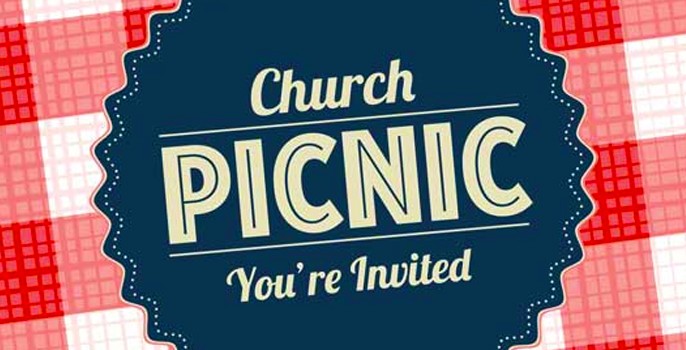 WORSHIP – FOOD – GAMES – FUN FOR THE WHOLE FAMILY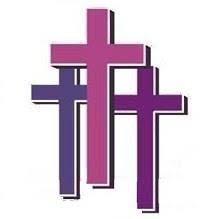 Bring your own lawn chairs or blankets for seating.Amazinggracelc.com5809 Prairie Hill RoadSouth Beloit, IL 61080